Seeking Consultants:
Resource Development for the UU Common Read,
Defund Fear by Zach Norris (Beacon, 2021)The UUA has chosen Defund Fear: Safety Without Policing, Prisons, and Punishment by Zach Norris (Beacon Press, 2021) as the next Common Read. The Lifespan Faith Engagement team of the UUA seeks to engage one or more consultants to ensure a diverse collaboration on resources to support this UU Common Read.Defund Fear invites Unitarian Universalists to respond to a crisis in public safety and confront an entrenched, punitive “justice” system. The resources offered with this UU Common Read will invite readers and members of our communities to grapple theologically with big, tough questions—raised by the scenario Norris presents—about who we are, how we wish to live together in our communities and nations, and the meaning and purposes of our lives.Consultants will help to create facilitation guidance for Common Read groups and provide input to the overall Common Read project. As author or co-author, a consultant will produce a 90-minute session for one or more of these cohorts: any UU congregation; an exclusively BIPOC UU group; a UU and UU-adjacent activist group. Work will be concentrated during January 2022. Consultants will work closely with a developmental editor who is coordinating the overall Common Read project as well as, potentially, other consultants involved in this collaboration.Compensation framework is based on a $1,000 fee for writing one 90-minute session. Writing will include developmental meetings up front and one round of review/revision. Facilitation of a Common Read group and participation in a video recording are additional roles consultants may be offered; these will be compensated separately. Attributes sought for this consultancy:curriculum development experienceexperience facilitating UU groups to discuss challenging and possibly triggering topicsknow your way around UU theology(ies) and be comfortable learning moreperspectives on conflict, public safety, the criminal justice system, and alternatives to policing that are grounded in your identities and experiencesPlease apply to Susan Lawrence, Managing Editor, Lifespan Faith Development by Wednesday, December 22, 2021.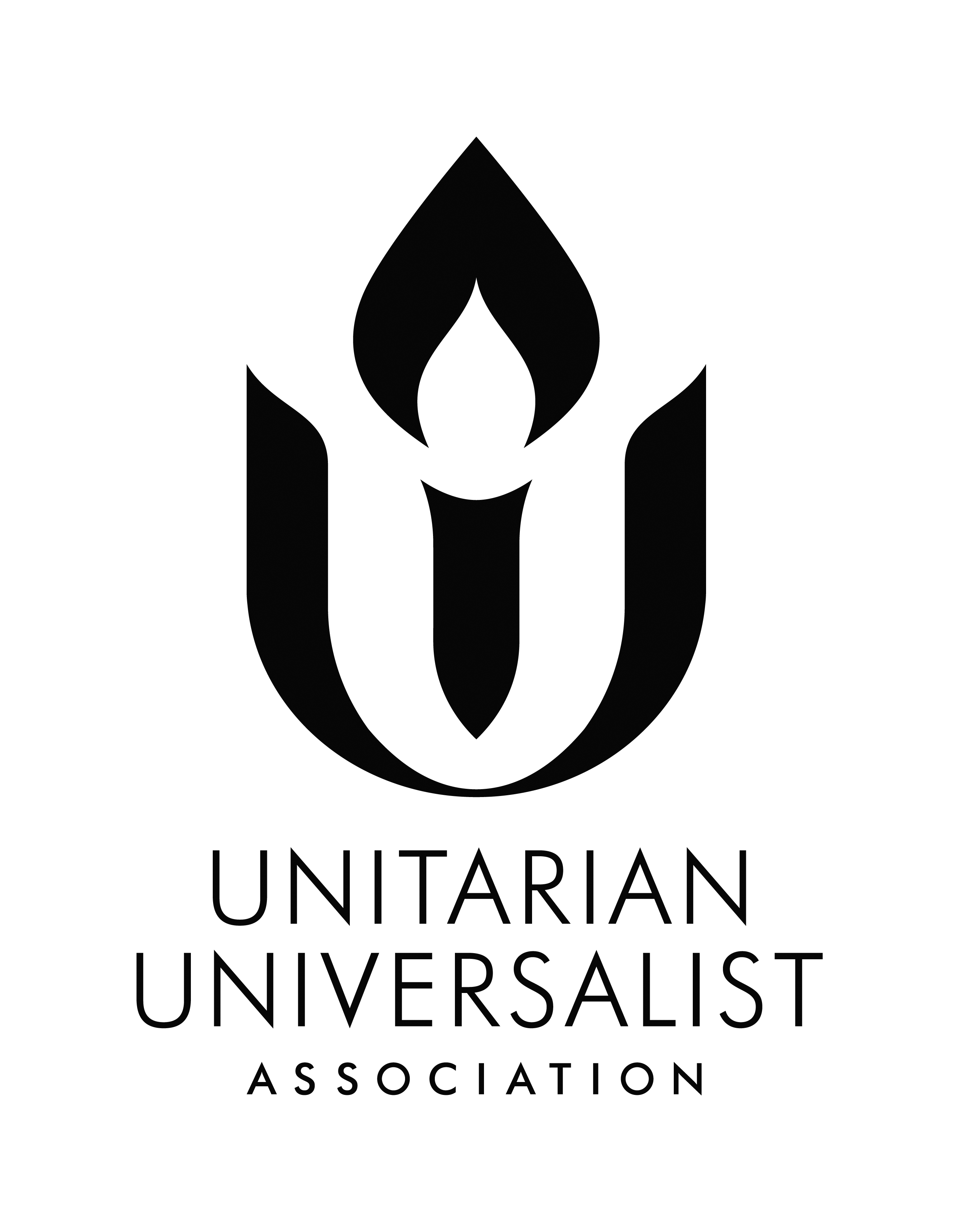 